   Our School Values/ Assembly Themes/ Visitors throughout the Year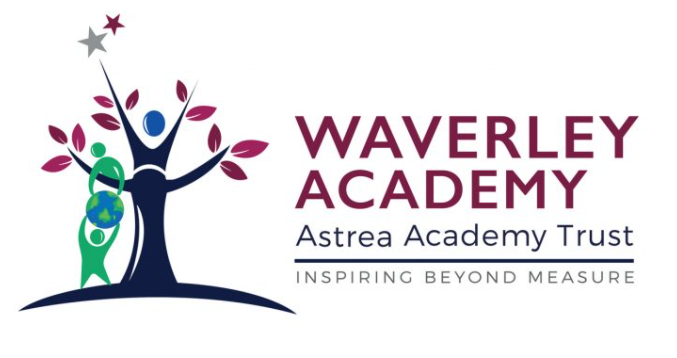 MonthValues/ Learner Traits we are focusing onFestivals/ Events taking placeVisitors coming into assemblySeptemberThe Waverley Learner Profile Being BrilliantCore Value- TenacityWelcoming new pupils to the schoolReviewing our school rulesAppointing Learning Ambassadors OctoberBlack History Month6th October – Mental Health Day AssemblyNovemberCore Value- Empathy1st November Bonfire Night- Fire work Safety Assembly11th- - Remembrance Assembly15th- Anti bullying Assembly December1ST –Advent Assembly6th- Hannukah Assembly13th- Christmas AssemblyJanuary Core Value-Curiosity3RD- Welcome Back assembly- Learning Ambassadors10TH- Online Safety assembly PM with Shaun Kessell17th- Core Value- Curiosity Assembly19th-  Red January Launch Assembly24th- Tolerance- Holocaust Memorial Day Assembly26th- Pause for Thought- Who should we copy? Assembly31st- Safer Internet revisited Assembly10TH- Online Safety assembly PM with Shaun KessellFebruary2nd- Planet Protectors Assembly7th- Chinese New Year Assembly with Mr Chappell9th- Opportunity Knocks Assembly21st- Fair Trade Assembly23rd- Pause for thought! Who will I become Assembly28th- World Book Day Launch7th- Chinese New Year Assembly with Mr ChappellMarchCore Value-ScholarshipWomen’s History Month1st March – Shrove Tuesday 1st March - St David’s DayYou’ve got a friend in me. What it means to be a good friend Assembly3rd March – World Book Day - 7th March – International Women’s Day- Valiant Women (celebrate a key figure through history) Assembly14th- Respecting Others Assembly9th March – Science Week17th March - St Patricks Day19th March – Holi (Hindu)21st March – Keeping Safe- Road Safety-Shaun Kessell Assembly27th March – Mother’s Day28th- What does Easter mean? Assembly21st March – Keeping Safe- Road Safety-Shaun KessellApril19th-  Autism Awareness Assembly-SENCO20TH- Ramadan Assembly25th- St George’s Day Assembly27th- Earth Day assembly- Geography LeadMayCore Value- Happiness2nd May - Eid10th May – SATs Week23rd May – Creative Arts Week – Arts LeadJune5th June – World Environment Day – Geography Lead6th June – Anniversary of D-Day – History Lead19th June – Father’s Day20th June – World Refugee Day – PSHE LeadJulyReflection/ Achievement / Looking aheadTransition to new classesCelebration